中国电机工程学会文件电机外〔2017〕330号中国电机工程学会关于 2018 年“顾毓琇电机工程奖”提名的通知各位理事、会士，院士：为了表彰在电机工程相关领域取得杰出成就的专业人士，同时为了纪念中国电机工程学会创始人之一、在电机和现代控制理论等领域做出了突出贡献的顾毓琇先生，中国电机工程学会（CSEE）和美国电气电子工程师学会电力与能源分会（IEEE PES）于 2010 年联合设立了“顾毓琇电机工程奖”。顾毓琇电机工程奖每年评选一名在电机工程领域取得突出业绩，为电力科技进步做出重要贡献的专家，颁奖仪式将在 CSEE 和 IEEE PES 的年会上举行。顾毓琇电机工程奖秉承公开、公正、公平的评审原则和科学、规范、严谨的奖励流程，赢得了行业的信任和赞誉，为推动电机工程科技发展，促进国际学术交流与合作，发挥了重要的作用。一、被提名人要求2018 年“顾毓琇电机工程奖”提名将要开始，根据《顾毓琇电机工程奖奖励条例》（见附件 1）相关规定，被提名人应为在电力、电机、电力系统工程和/或相关领域取得杰出成就的专业人士，在电机工程界的贡献对中国社会有持久的影响力；被提名人应是 CSEE 或者 IEEE PES 的会员；被提名人应该具备至少 5 年在中国工作的经验，并且在被提名时在中国居住或工作。二、提名截止日期2017 年 12 月 20 日起接受提名，截止日期为 20181 月 25 日。三、提名方式中国电机工程学会理事、学会会士、院士等可以提名。被提名候选人材料由提名表格（见附件 2）和推荐信（见附件 3）组成。请完成顾毓琇电机工程奖提名表和推荐信并于 1 月 25 日前发送电子邮件至：gyxj@csee.org.cn。四、时间安排国际遴选委员会将于 3 月底评选出拟获奖者，中国电机工程学会常务理事会和 IEEE PES 董事会于 4 月底前审核通过，在 8 月 IEEE PES 年会及 11 月 CSEE 年会上分别举行颁奖仪式。欢迎各单位、各位专家根据《顾毓琇电机工程奖奖励条例》的规定，推荐被提名人。联系人：刘敏电	话：010-63416782	传	真：010-60617766邮	箱：min-liu@csee.org.cn附件：1. 顾毓琇电机工程奖奖励条例顾毓 琇 电机工程奖提名表（ YU-HSIU  KUELECTRICALENGINEERINGAWARDNOMINATION FORM）顾毓 琇 电机工程奖推荐信（ YU-HSIU  KUELECTRICAL ENGINEERING AWARD ENDORSEMENT LETTER）4.历届顾毓琇电机工程奖获奖者简表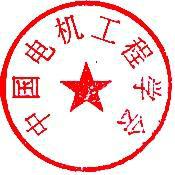 中国电机工程学会2017 年 12 月 19 日中国电机工程学会	2017 年 12 月 19 日印发